Durchgeführte Tests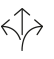 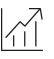 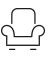 GarantieProduktausführungMöbelbeschläge – Festigkeit und Dauerhaltbarkeit von Beschlägen für Schiebetüren und Rollladen nach DIN EN 15706 / 2009Möbelbeschläge – Festigkeit und Dauerhaltbarkeit von Scharnieren und deren Komponenten – Scharniere mit vertikaler Drehachse nach DIN EN 15570 / 2008Für die einwandfreie Funktion der von Hawa gelieferten Produkte und für die Haltbarkeit sämtlicher Teile mit Ausnahme von Verschleissteilen leistet Hawa Gewähr für die Dauer von 2 Jahren ab Gefahrenübergang.Hawa Folding Concepta III 25 Pull bestehend aus Lauf- und Führungsprofilen (Aluminium), einer Einschiebeeinheit mit Einzugsdämpfung, Korpusverbindungsprofile (Connector 110 mm), Holmprofil, Topfscharniere mit Dämpfung, Mitteltopfscharniere, Einschiebesicherung.Optional:(	) Bodenprofil-Set(	) Verstärkungsprofil(	) Zentrierteil magnetischSchnittstellen	TürblattBohrungen 35 mm für TopfscharniereBohrungen 35 mm für MitteltopfscharniereBohrungen für BeschlagteileKorpusseite und AussenseiteBohrungen für BeschlagteileKorpuskonstruktionenTüre auf Boden und Oberboden aufschlagendRaumhohe TürenTüre mit MöbelsockelTüre ohne Möbelboden